Подаци о члануСвојом вољом изјављујем да сам изабрао/ла спортску организацију којем приступам. Истовремено, поднео/ла сам захтев за брисање из чланства у спортској организацији у којем сам предходно био/ла Упознат/а сам са нормативним актима спортске организације којој приступам и РСС и обавезујем се да ћу поштовати и спроводити све обавезе које произилазе из тих аката.ИЗЈАВА О ПРИСТАНКУ ЗА ПРИКУПЉАЊЕ, ОБРАДУ И КОРИШЋЕЊЕ ПОДАТАКА О ЛИЧНОСТИ: Овим путем потврђујем да ме је Рукометни савез Србије (даље РСС) преко спортске организације којем приступам, у складу са чл. 15 Закона о заштити података о личности, претходно упознао да горе наведене податке прикупља и да ће исти бити даље обрађивани и коришћени у складу са одредбама члана 5. Закона о спорту и наводима из Обавештења о условима прикупљања и обраде података о личности које је објављено на интернет страни РСС http://rss.org.rs/files/157/Obavestenje_o_obradi_podataka.pdfУ складу са свим наведеним дајем пристанак за обраду свих података о мојој личности које сам о себи дао/ла у овој Приступници, као и података које спортска организација/РСС о мени прикупи од других лица. Овим путем дајем сагласност да се део прикупљених података о мени јавно објави на званичној интернет страници РСС, у складу са тач. 4 ст. 2 горе наведеног Обавештења. Овај пристанак важи до мог писменог опозива.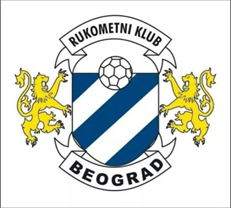 РК БЕОГРАДВјекослава Ковача 11Презиме (Име једног родитеља) и Име чланаПрезиме (Име једног родитеља) и Име чланаПрезиме (Име једног родитеља) и Име чланаЈМБГ чланаЈМБГ чланаЈМБГ чланаЈМБГ чланаЈМБГ чланаМесто рођењаМесто рођењаМесто рођењаДржављанствоДржављанствоДржављанствоДржављанствоДржављанствоДржављанствоМесто боравка и Адреса (улица и број, општина)Место боравка и Адреса (улица и број, општина)Место боравка и Адреса (улица и број, општина)Број телефонаe-maile-maile-maile-mailБрој личног документа за све старије од 16 година (уписује се број личне карте или пасоша, с тим да се испред броја личне карте уноси словна ознака ЛКБрој личног документа за све старије од 16 година (уписује се број личне карте или пасоша, с тим да се испред броја личне карте уноси словна ознака ЛКБрој личног документа за све старије од 16 година (уписује се број личне карте или пасоша, с тим да се испред броја личне карте уноси словна ознака ЛКБрој личног документа за све старије од 16 година (уписује се број личне карте или пасоша, с тим да се испред броја личне карте уноси словна ознака ЛКБрој личног документа за све старије од 16 година (уписује се број личне карте или пасоша, с тим да се испред броја личне карте уноси словна ознака ЛКБрој личног документа за све старије од 16 година (уписује се број личне карте или пасоша, с тим да се испред броја личне карте уноси словна ознака ЛКБрој личног документа за све старије од 16 година (уписује се број личне карте или пасоша, с тим да се испред броја личне карте уноси словна ознака ЛКБрој личног документа за све старије од 16 година (уписује се број личне карте или пасоша, с тим да се испред броја личне карте уноси словна ознака ЛКБрој личног документа за све старије од 16 година (уписује се број личне карте или пасоша, с тим да се испред броја личне карте уноси словна ознака ЛКБрој личног документа за све старије од 16 година (уписује се број личне карте или пасоша, с тим да се испред броја личне карте уноси словна ознака ЛКБрој личног документа за све старије од 16 година (уписује се број личне карте или пасоша, с тим да се испред броја личне карте уноси словна ознака ЛКБрој личног документа за све старије од 16 година (уписује се број личне карте или пасоша, с тим да се испред броја личне карте уноси словна ознака ЛКБрој личног документа за све старије од 16 година (уписује се број личне карте или пасоша, с тим да се испред броја личне карте уноси словна ознака ЛКБрој личног документа за све старије од 16 година (уписује се број личне карте или пасоша, с тим да се испред броја личне карте уноси словна ознака ЛКБрој личног документа за све старије од 16 година (уписује се број личне карте или пасоша, с тим да се испред броја личне карте уноси словна ознака ЛКБрој идентификационог документа једног од родитеља/старатеља(за малолетне чланове, у случају да се уписује лична карта испред броја додати словну ознаку ЛК)Број идентификационог документа једног од родитеља/старатеља(за малолетне чланове, у случају да се уписује лична карта испред броја додати словну ознаку ЛК)Број идентификационог документа једног од родитеља/старатеља(за малолетне чланове, у случају да се уписује лична карта испред броја додати словну ознаку ЛК)Број идентификационог документа једног од родитеља/старатеља(за малолетне чланове, у случају да се уписује лична карта испред броја додати словну ознаку ЛК)Број идентификационог документа једног од родитеља/старатеља(за малолетне чланове, у случају да се уписује лична карта испред броја додати словну ознаку ЛК)Број идентификационог документа једног од родитеља/старатеља(за малолетне чланове, у случају да се уписује лична карта испред броја додати словну ознаку ЛК)Број идентификационог документа једног од родитеља/старатеља(за малолетне чланове, у случају да се уписује лична карта испред броја додати словну ознаку ЛК)Број идентификационог документа једног од родитеља/старатеља(за малолетне чланове, у случају да се уписује лична карта испред броја додати словну ознаку ЛК)Број идентификационог документа једног од родитеља/старатеља(за малолетне чланове, у случају да се уписује лична карта испред броја додати словну ознаку ЛК)Број идентификационог документа једног од родитеља/старатеља(за малолетне чланове, у случају да се уписује лична карта испред броја додати словну ознаку ЛК)Број идентификационог документа једног од родитеља/старатеља(за малолетне чланове, у случају да се уписује лична карта испред броја додати словну ознаку ЛК)Број идентификационог документа једног од родитеља/старатеља(за малолетне чланове, у случају да се уписује лична карта испред броја додати словну ознаку ЛК)Број идентификационог документа једног од родитеља/старатеља(за малолетне чланове, у случају да се уписује лична карта испред броја додати словну ознаку ЛК)Број идентификационог документа једног од родитеља/старатеља(за малолетне чланове, у случају да се уписује лична карта испред броја додати словну ознаку ЛК)Број идентификационог документа једног од родитеља/старатеља(за малолетне чланове, у случају да се уписује лична карта испред броја додати словну ознаку ЛК)Број идентификационог документа једног од родитеља/старатеља(за малолетне чланове, у случају да се уписује лична карта испред броја додати словну ознаку ЛК)Датум учлањењаДатум учлањењаШифра спортске организације у РССШифра спортске организације у РССШифра спортске организације у РССШифра спортске организације у РССШифра спортске организације у РССШифра спортске организације у РССШифра спортске организације у РССШифра спортске организације у РССШифра спортске организације у РССШифра спортске организације у РССШифра спортске организације у РССШифра спортске организације у РССШифра спортске организације у РССШифра спортске организације у РССШифра спортске организације у РССШифра спортске организације у РСС000557Категорија чланства у складу са Статутом спортске организације (редован, помажући, почасан, малолетан, ветеран)Категорија чланства у складу са Статутом спортске организације (редован, помажући, почасан, малолетан, ветеран)Категорија чланства у складу са Статутом спортске организације (редован, помажући, почасан, малолетан, ветеран)Категорија чланства у складу са Статутом спортске организације (редован, помажући, почасан, малолетан, ветеран)Категорија чланства у складу са Статутом спортске организације (редован, помажући, почасан, малолетан, ветеран)Категорија чланства у складу са Статутом спортске организације (редован, помажући, почасан, малолетан, ветеран)Категорија чланства у складу са Статутом спортске организације (редован, помажући, почасан, малолетан, ветеран)Категорија чланства у складу са Статутом спортске организације (редован, помажући, почасан, малолетан, ветеран)Категорија чланства у складу са Статутом спортске организације (редован, помажући, почасан, малолетан, ветеран)Категорија чланства у складу са Статутом спортске организације (редован, помажући, почасан, малолетан, ветеран)Избор у органе спортске организације(члан – председник Скупштине/УО/НО, ако није изабран оставља се празно)Избор у органе спортске организације(члан – председник Скупштине/УО/НО, ако није изабран оставља се празно)Избор у органе спортске организације(члан – председник Скупштине/УО/НО, ако није изабран оставља се празно)Избор у органе спортске организације(члан – председник Скупштине/УО/НО, ако није изабран оставља се празно)Избор у органе спортске организације(члан – председник Скупштине/УО/НО, ако није изабран оставља се празно)Избор у органе спортске организације(члан – председник Скупштине/УО/НО, ако није изабран оставља се празно)Изречене дисциплинске казне(датум од до, нема)Изречене дисциплинске казне(датум од до, нема)Изречене дисциплинске казне(датум од до, нема)Изречене дисциплинске казне(датум од до, нема)члан са шифром члана РССПотпис заступника спортске организације(МП)Потпис члана(МП)(МП)(МП)(Потпис родитеља/старатеља за малолетне чланове)